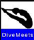 20:43:2301/23/19Boys Gwinnett County Championship Meet    ( 01/23/19 - 01/23/19 ) Event ResultsDiveMeets.ComRounds : 1,2,3,4,5,6,7,8,9,10,116170PanelEvent : High School Boys 1m (11 dives) (Final)Judge J1 Folds, Jonathan (USA) Judge J2 Levin, Arthur (USA) Judge J3 Neville, David (USA) Judge J4 Rutledge, Tommy (USA) Judge J5 Trees, Trent (USA) TotalPlace  DiverDDPeter Smithson (Collins Hill High School)623.20125.90Maxwell Pate (Parkview)376.35222.40Nicholas Stark (North Gwinnett)376.05323.20Hunter Misuraca (Mill Creek)366.25421.90Valentino Sorto (North Gwinnett)360.35523.40Carter Bennett (Parkview)341.85623.00Collin Jarnagin (Brookwood)338.95721.30Thomas Forbes (Parkview)310.30820.50Charles Ward (Parkview)308.50921.90Stephen Muessle (Grayson High School)303.851020.00Ronaldo Bolanos (Meadowcreek)302.951122.30Richard Tep (Berkmar)300.301220.70James Moebes (Norcross)287.951322.20Haven Maruyama (Parkview)284.801419.80Jacob Bowerman (Parkview)284.551521.10Jackson Jones (Mill Creek)269.901620.70Titus Lindley (Collins Hill High School)254.351721.80Sage Shaw (Norcross)252.701820.30Paolo Zapata (Lanier High School)251.201918.80James Davie (Lanier High School)228.052018.80Kenneth Walter (Lanier High School)227.902120.30Samuel Tennell (Mountain View)226.302219.50Austin Wahl (Collins Hill High School)222.152318.90Nik Haight (Lanier High School)219.552419.00Keith Castro (Peachtree Ridge)218.552519.70Ian Joins (Duluth)209.702618.40Jarrett Hurd (Mountain View)198.652718.30Gary Ismony (Norcross)176.102818.20Parker Bivins (Lanier High School)174.252917.20Christian Stewart (Archer)151.103017.30Hosted by Gwinnett County Public SchoolsMeet Sponsored ByPage1/Pageswww.divemeets.com